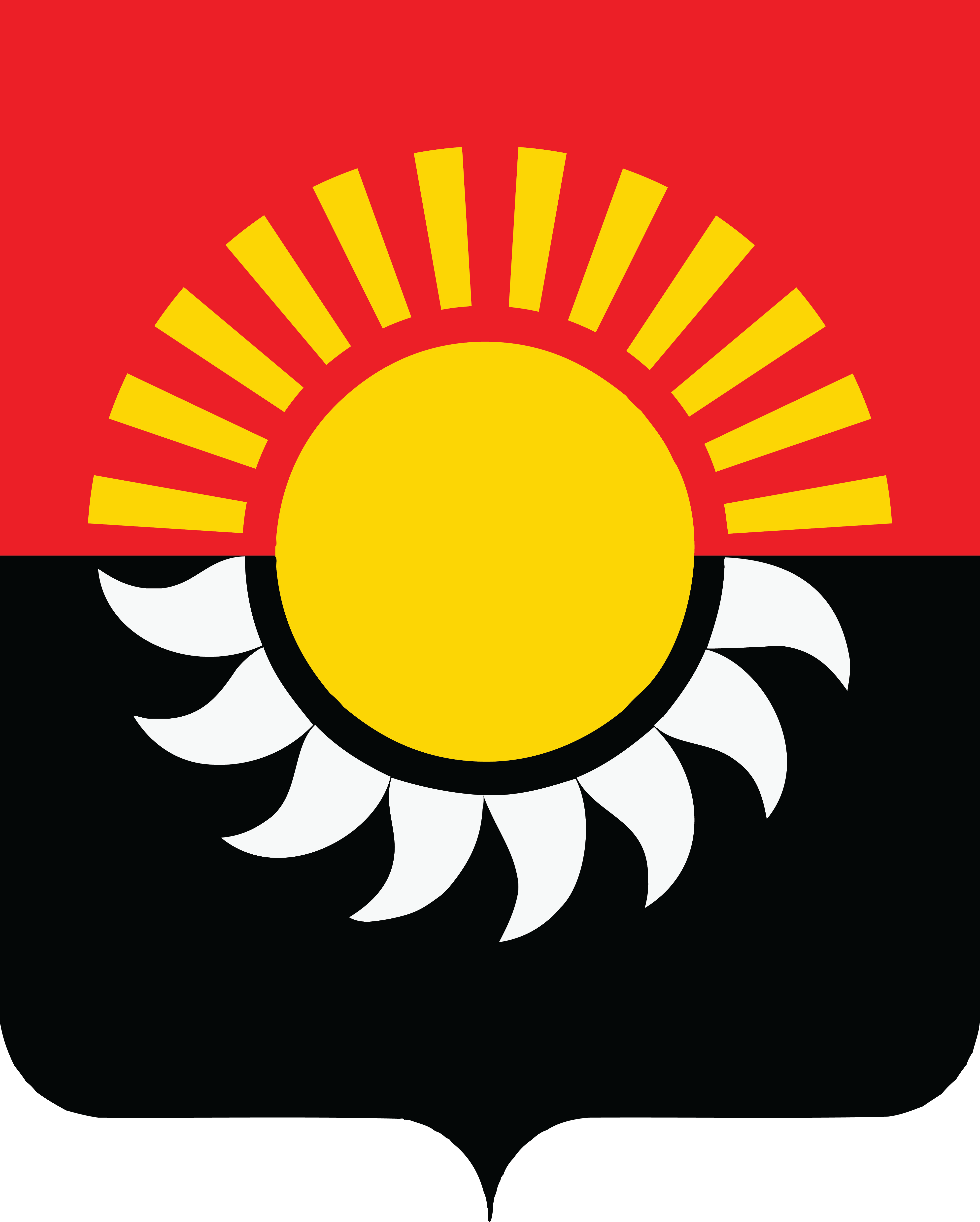 О Порядке направления главными распорядителями средств бюджета Осинниковского городского округа Кемеровской области - Кузбасса в Финансовое управление администрации Осинниковского городского округа информацииВ целях реализации требований пункта 4 статьи 242.2 Бюджетного кодекса Российской Федерации, руководствуясь Положением о Финансовом управлении администрации Осинниковского городского округа, утвержденным Решением Совета народных депутатов Осинниковского городского округа от 18.02.2021 № 155-МНА п р и к а з ы в а ю: 1. Утвердить Порядок направления главным распорядителем средств бюджета Осинниковского городского округа Кемеровской области - Кузбасса, представлявшим в суде интересы Осинниковского городского округа Кемеровской области - Кузбасса в соответствии с пунктом 3 статьи 158 Бюджетного кодекса  Российской Федерации, в Финансовое управление администрации Осинниковского городского округа информации о результатах рассмотрения  дела в суде, наличии оснований для обжалования судебного акта, а также о результатах обжалования судебного акта согласно приложению к  настоящему приказу.         2. Главному специалисту Стома Е.Г. обеспечить размещение  настоящего приказа на официальном сайте администрации Осинниковского городского округа.         3. Настоящий приказ вступает в силу со дня подписания и распространяет свое действие на правоотношения, возникшие с 01 апреля 2021 года.        4. Контроль за исполнением настоящего приказа оставляю за собой.Заместитель Главы городскогоокруга по финансам – начальникФинансового управления АОГО                                                                             Э.А. БаландинаПриложение к приказу                                                                                 Финансового управления АОГО                                                                               от 29.04.2021г. №39 Порядокнаправления  главным распорядителем средств бюджета Осинниковского городского округа Кемеровской области – Кузбасса,  представлявшим в суде интересы Осинниковского городского округа Кемеровской области – Кузбасса в соответствии с пунктом 3 статьи 158 Бюджетного кодекса Российской Федерации, в Финансовое управление администрации Осинниковского городского округа информации о результатах рассмотрения дела в суде, наличии оснований для обжалования судебного акта, а также о результатах обжалования судебного акта1. Настоящий Порядок в соответствии с пунктом 4 статьи 242.2 Бюджетного кодекса Российской Федерации определяет действия главного распорядителя средств бюджета Осинниковского городского округа Кемеровской области – Кузбасса (далее - бюджет городского округа), представляющего в суде интересы Осинниковского городского округа Кемеровской области – Кузбасса (далее – Осинниковский городской округ) в соответствии с пунктом 3 статьи 158 Бюджетного кодекса Российской Федерации (далее - главный распорядитель), по направлению  в Финансовое управление администрации Осинниковского городского округа информации о результатах рассмотрения дела в суде, наличии  оснований для  обжалования  и   результатах обжалования судебного акта.2. Главный распорядитель в течение 10 дней после вынесения (принятия) судебного акта судом в окончательной форме направляет в Финансовое управление АОГО информацию:- о результатах рассмотрения дела в суде по иску к Осинниковскому  городскому округу:о возмещении вреда, причиненного незаконными действиями (бездействием) органа местного самоуправления Осинниковского городского округа или его должностных лиц, в том числе в результате издания органом местного самоуправления Осинниковского городского округа  муниципальных правовых актов, не соответствующих закону или иному нормативному правовому акту,по иному иску о взыскании денежных средств за счет средств казны Осинниковского городского округа  (за исключением взыскания денежных средств в порядке субсидиарной ответственности главных распорядителей средств бюджета городского округа),о присуждении компенсации за нарушение права на исполнение судебного акта в разумный срок за счет средств бюджета городского округа;- о наличии оснований для обжалования судебного акта.3. При наличии оснований для обжалования судебного акта, а также в случае  обжалования  указанного  судебного акта иными участниками судебного процесса главный распорядитель в течение 10 дней после вынесения (принятия) судебного акта апелляционной, кассационной или надзорной инстанции в окончательной форме направляет в Финансовое управление  АОГО информацию о результатах обжалования судебного  акта.4. Информация, указанная в пунктах 2, 3 настоящего Порядка, представляется главным распорядителем на бумажном носителе по форме согласно  приложениям №  1 и  № 2  к  настоящему   Порядку.Приложение № 1                                                                              к Порядку направления  главным                                                                            распорядителем средств бюджета                                                                               Осинниковского городского округаКемеровской области – Кузбасса,представлявшим в суде интересы                                                                                 Осинниковского городского округаКемеровской области – Кузбасса                                                                           в соответствии с пунктом 3 статьи 158                                                                                                     Бюджетного кодекса                                                                                                   Российской Федерации,                                                                              в Финансовое управление администрации                                                                            Осинниковского городского округа                                                                                информации о результатах рассмотрения                                                                                    дела в суде, наличии оснований                                                                                        для обжалования судебного акта,                                                                            а также о результатах обжалования                                                                                                              судебного актаВ Финансовое управлениеАОГОИнформацияо результатах рассмотрения дела в суде и о наличииоснований для обжалования судебного акта        В соответствии с п. 4 ст. 242.2 Бюджетного кодекса Российской Федерациисообщаем, что в _________________________________________________________________                                                                                        (наименование суда)рассматривалось дело № ______ по исковому  заявлению ______________________________                                                                                                              			  (истец)к Осинниковскому городскому округу в  лице ________________________________________                                                                                     	 (главный распорядитель средств бюджета городского округа)  о (об) __________________________________________________________________________.                                                                          (предмет спора)        В соответствии с решением/определением_______________________________________                                                                                                        (наименование суда)от _____________________________________________________________________________.          (дата судебного акта и  содержание резолютивной части судебного акта в окончательной форме)        С  решением/определением  от _________________________________________________                                                                     		(дата судебного акта в окончательной форме)   			(главный  распорядитель  средств  бюджета городского округа)не   согласен,  подана/подготовлена   апелляционная  (кассационная,  надзорная) жалоба  в ___________________________________ /Оснований для  обжалования  решения/                (наименование суда)определения ___________________________________________________________не имеется.                                                           (дата судебного акта в окончательной форме)Приложение: копия решения/определения __________________ на ___л. в 1 экз.                                                                                	       (наименование суда)Руководитель (заместитель руководителя)главного распорядителя средствбюджета городского округа                     ___________  ____________________________                                                                       	  (подпись)                         (расшифровка подписи)«___»____________20____г.Приложение № 2                                                                              к Порядку направления  главным                                                                            распорядителем средств бюджета                                                                               Осинниковского городского округаКемеровской области – Кузбасса,представлявшим в суде интересы                                                                                 Осинниковского городского округаКемеровской области – Кузбасса                                                                           в соответствии с пунктом 3 статьи 158                                                                                                     Бюджетного кодекса                                                                                                   Российской Федерации,                                                                              в Финансовое управление администрации                                                                            Осинниковского городского округа                                                                                информации о результатах рассмотрения                                                                                    дела в суде, наличии оснований                                                                                        для обжалования судебного акта,                                                                            а также о результатах обжалования                                                                                                              судебного актаВ Финансовое управлениеАОГОИнформацияо  результатах обжалования судебного акта        В соответствии с п. 4 ст. 242.2 Бюджетного кодекса Российской Федерации сообщаем,  что в   __________________________________________________________________________                                   				  (наименование суда)рассматривалось дело № ______ по исковому заявлению _______________________________                                                                					(истец)к Осинниковскому городскому округу  в лице ________________________________________                                                                     			              (главный распорядитель средств бюджета городского округа)                        о (об) __________________________________________________________________________.                                                                               (предмет спора)        В соответствии с решением/определением_________________________________________                                                                                                                             (наименование суда)от _____________________________________________________________________________.(дата судебного акта в окончательной форме и содержание резолютивной части судебного акта в окончательной форме)        Не      согласившись     с        вышеуказанным        решением/ определением__________________________________________________________________обратился (лась)(главный распорядитель средств  бюджета городского округа,  иной участник  судебного процесса)с апелляционной (кассационной, надзорной) жалобой в________________________________                                                                                                                                      (наименование суда)_______________________.        (дата обращения)     Определением/постановлением _____________________ от __________________________ 				(наименование суда)                     	  (дата судебного акта								   в окончательной форме)_______________________________________________________________________________.    (содержание резолютивной части судебного акта апелляционной (кассационной, надзорной) инстанции)Приложение: копия решения/определения __________________ на __ л. в 1 экз.                                            			       (наименование суда)Руководитель (заместитель руководителя)главного распорядителя средствбюджета городского округа            ___________ ________________________________                                                                   (подпись)                       (расшифровка подписи)«____»_____________20____г.